Cette fiche est à remplir par les associations œuvrant dans le champ de l’environnement. Elle permettra à la ville de mieux cerner l’activité et les orientations de votre association.La ville de Fontaine est engagée dans une politique de développement durable qui se concrétise au travers d'actions autour de la biodiversité, la réduction des déchets, la préservation de l’environnement, l'efficacité énergétique des bâtiments, le développement de la mobilité douce, et la préservation des ressources naturelles. Quelles sont les actions de votre association qui répondent aux objectifs de la ville de Fontaine ? …………………………………………………………………………………………………………….................................…………………………………………………………………………………………………………….................................…………………………………………………………………………………………………………….................................…………………………………………………………………………………………………………….................................…………………………………………………………………………………………………………….................................…………………………………………………………………………………………………………….................................…………………………………………………………………………………………………………….................................Avez-vous réalisé des supports de sensibilisation à la préservation de l’environnement ou au développement durable destinés aux fontainois ?       □  oui	 □  non	Si oui, précisez lesquels : …………………………………………………………………………………………………………….................................…………………………………………………………………………………………………………….................................…………………………………………………………………………………………………………….................................…………………………………………………………………………………………………………….................................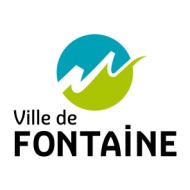 DOSSIER DE RENSEIGNEMENTS - 2024FICHE ENVIRONNEMENT ET DÉVELOPPEMENT DURABLE Association : ………………….